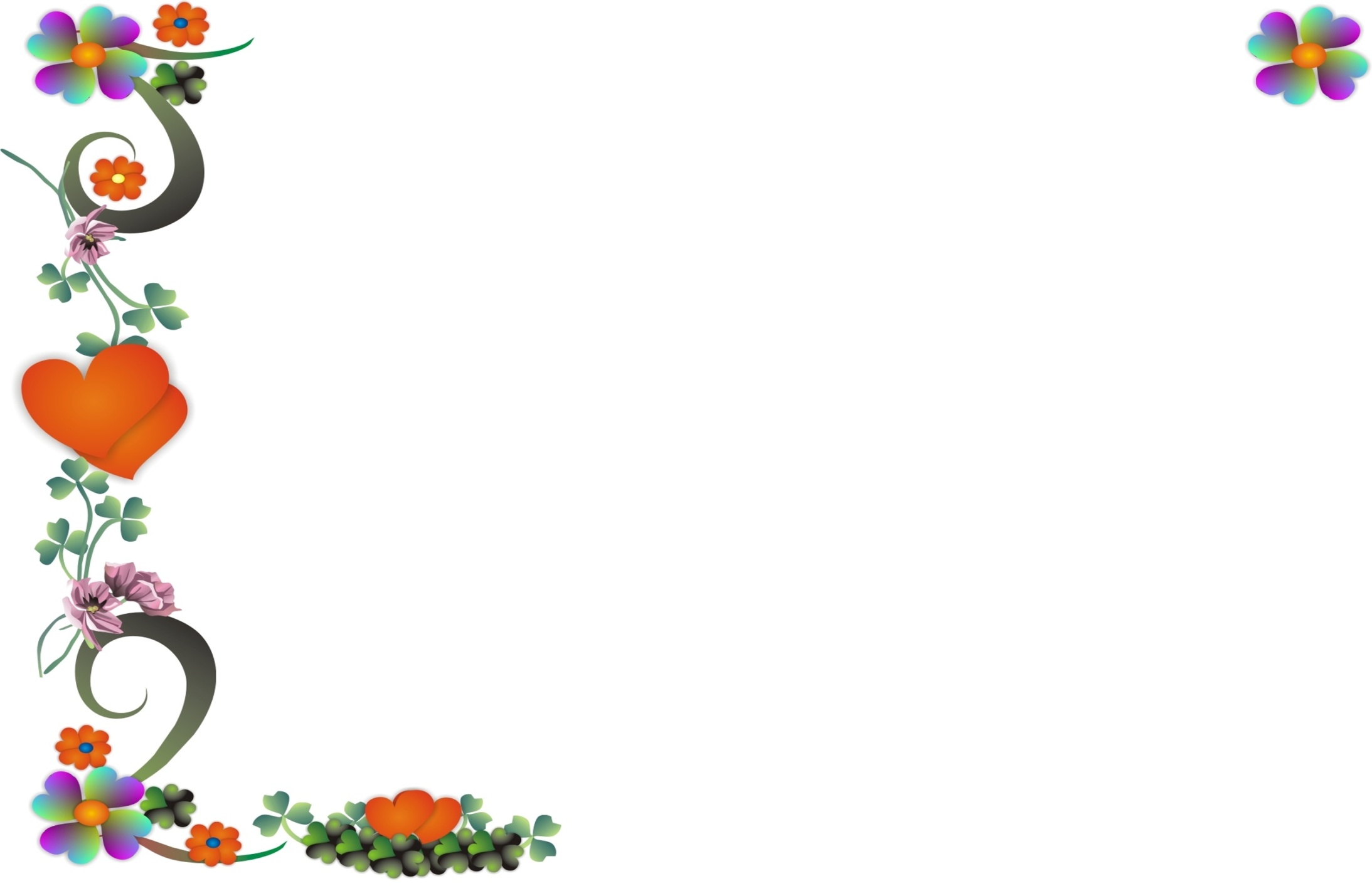 September 2022SUNMONTUEWEDTHUFRISAT282930311234567891011121314151617181920212223242526272829301Notes:Notes:Sep 05Labor Day